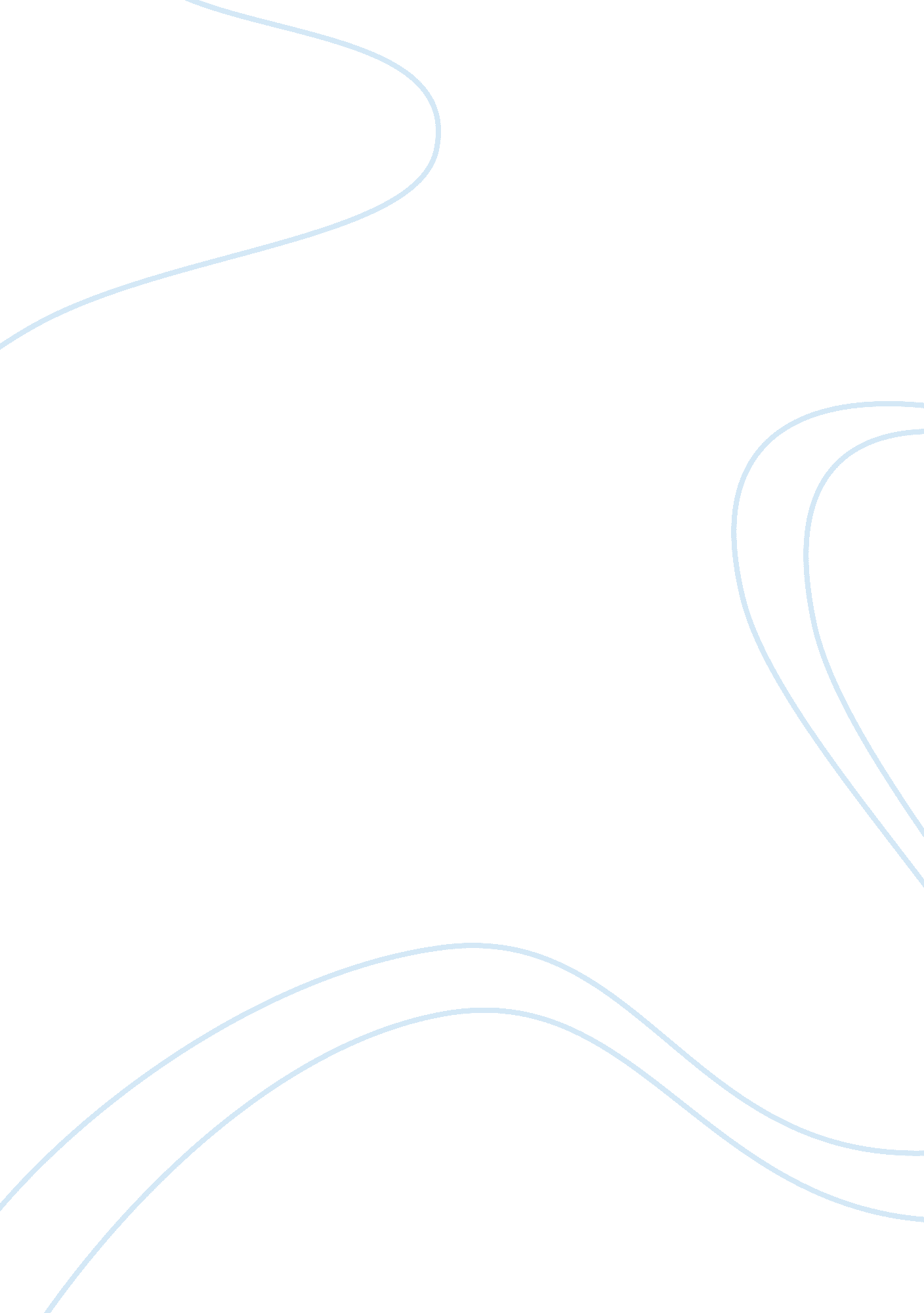 Wallace analysis and summaryBusiness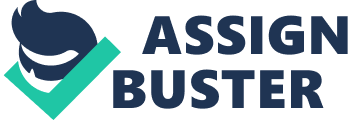 An “ enormous, pungent, and extremely well-marketed Maine Lobster Festival” the illustrative foundation for David Foster Wallach’s essay, “ Consider the Lobster”. Wallace is able to accurately depict for the reader, an immense celebration of people relishing in the festivities of the annual Maine Lobster Festival in Penobscot Bay. The festival itself is best described in a few words as commotion at its finest, and most delicious. While the preponderance of festival participators identifies the yearly celebration as a simple celebration, David Wallace digs a bit beyond the surface rely to analyze the festival in an utterly peculiar view. Wallach’s article goes from a yawn worthy festival review to a history paper and finally morphs into somewhat of an awkward conscious questioning lobster essay you would find in a PETA magazine. Although the writer doesn’t seem to have a true personal passion for these sea critters, but his use of rhetoric devices such as ethos, pathos, logos, imagery, personification and Juxtaposition among many others sure make it seem that he does. Is it all right to boil a sentient creature alive Just for our gustatory pleasure? ” Beyond the first few paragraphs, Wallace starts tugging at many of the festival goers’ moral compasses and an undaunted examination into the moral values of boiling an animal alive. This is truly evident when he points out majority of lobster recipes don’t tell people that the lobster is basically boiled to death when cooking it into a meal, pointing out some of the apprehension of bluntly telling people your torturing this animal to death for your enjoyment. His article highlights the two precise coping mechanisms that many employ when encountered with the harsh actuality of inducing animal torment–sidestepping and disassociation. Although many experiments and opinions in the article claim lobsters don’t feel pain to they don’t feel pain the way humans do, Wallach’s explores the unbearable agony that lobsters feel when they’re being boiled alive, presenting a both scientific observation and his own observations into account. He dissects his analysis to the point of considering the inquiry of eating meat as a whole, as well as the confusing question of how humans will continue to relate to other animals. Presenting scenarios such as how unmans would react to be forced into scolding hot water to lobsters and the similar reactions give his claims more traction. Repeatedly, Wallace personifies lobsters and their treacherous and somewhat short experience in life as if he sincerely has a cause to get across to the reader but also admits that his “ own main way of dealing with this conflict has been to avoid thinking about the whole unpleasant thing. By the end he is comparing the festival toEnron‘ s entertainment and Aztec sacrifices; he found that “ there is no honest way to avoid certain moral questions. ” The article is n exact and methodical clarification of every one or lobster’s experience at the ML. Wallace allows the reader enjoy a noteworthy somewhat mudslinging Journey that we call an essay. He may cover the same point’s similar essays cover in less than half of the space but unlike others he does not divulge his opinions to the questions he and the reader conflict with, he slyly stays in the readers’ head through the entire read. He uses cunning trick of the idea of a standardized issue essay of fictional they really didn’t expect. The witty construction of the piece presents itself as riotous, but is in all actuality structured and, overflowing with precise word choice and a uncompromisingly quizzical onward force. Wallace use of various rhetorical devices mentioned earlier such as ethos, pathos, logos, imagery, personification and juxtaposition Just to name a few truly make the essay the confusing mind game that it is. He’s able to make us face the things the reader wants to avoid by somehow making us want to read further. Wallace extraordinarily manipulates the reader to look from everyone and anything point of view and how it would be to walk a mile in their shoes. It’s puzzling whether Wallace is questioning future generations on whether they will have regard to our eating habits the way we view our past’s Enron’s entertainments. Wallace has already let us know his take on the argument is, based on the reality that animals are of less morally important than we humans. UDF states this is shielding one’s egocentric interests and no one has come up with a individual ethical scheme to accurately defend the previously mentioned idea apart from one’s self-centered happiness. His writing is without any doubt Just a seemingly envious platform for everyone to see the bigger picture. 